Zona Pastorale  _______    Parrocchia   _________________________________________________Totale Partecipanti _____________	di cui:Quota di partecipazione (€  2,50 per ogni ragazzo) :  tot  €__________________________Questa scheda di partecipazione va fatta pervenire:direttamente in F.O.Cr oppure a mezzo fax al n° 0372 25336Incontro Cresimandi - Sabato 13 maggio 2017Accendi il tuo sogno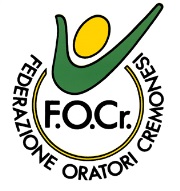 CRESIMANDI/CRESIMATI  n° ___________________________________ACCOMPAGNATORI	n°  ________________________________________